SURESH                                                                                                    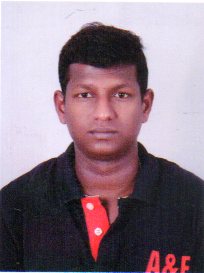 E-mail: suresh.342985@2freemail.com To learn and function effectively in an organization and be able to deliver to the bottom-line. Willing to work as a key player in challenging and creative environment.Organization Name: Dell BPO.Duration: 3 *Years*Designation: HC & Insurance Ops AssociateMedical billing:Medical billing the cycle where it is starts from patient registration with provider billing office and ends with cash receiving from insurance companyRevenue Cycle Management:Working and handling a project for a US client. To analyses claim and sent appropriate Work Queue without calling to payer or patient.To identify the root cause on why payment is not being made to the claim and time, and re-appeal the claims based on the findings to help the insurance company to make the payment again.To identify the errors done by the agents, correct and close the claims as a clean claim.Follow updates and instructions from client’s end.Won Bronze award for the year of 2014 in Dell.Got posting as a Quality Control in the year of 2015Creating MOM for Weekly refresher.Received Surprise gift from client for maintaining 100% quality consistently for     continuous 3 months in last year.Attend the SIX SIGMA training.Mentoring New Hires.Have given Two Value adds.2012          B.Sc. Computer Science in KG  - CAS - 65%2009          XII from Corp. Hr.Sec. School, North Coimbatore - 65%2007          X from T.R.A Hr.Sec, School - 65%Languages                           : C, C++.Platform Used                     :  Windows XP, Windows 7Listening to music, Reading Book and Playing Cricket.Have participated in various sports and athletic events and won prizes in school  And college.Date of Birth	                       :   06.11.1992Gender	  	           :   MaleNationality                           :  IndianVisa status                		:   Visit Visa (valid till 5th march),Languages                           :   English, Tamil,I do hereby declare that the particulars of information and facts stated herein above are true, correct and complete to the best of my knowledge and belief.Place: Coimbatore								      Signature,Date:		                                                                                                   SURESH 